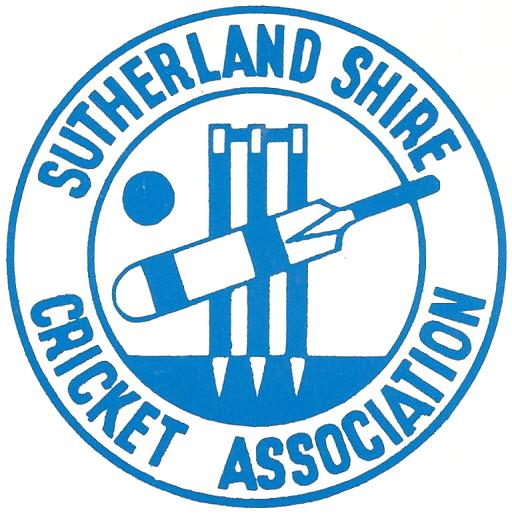 By-laws(AS AMendED 26 JULY 2023)The By-Laws set down in this document are to be read in conjunction with the Rules, Standing Orders, and Playing Conditions of the Sutherland Shire Cricket Association (‘the Association’), and the Marylebone Cricket Club Laws of Cricket (‘The Laws’). They are applicable to all competition matches sanctioned by the Association. These By-Laws are to operate from 01 September 2023.Table of ContentsBy-Laws	31 | Meetings	31.1 | SSCA Meetings for Delegates	31.2 | SSCA Meetings for Club Secretaries	32 | Player Registration	32.1 | Registration forms	32.2 | Eligibility	43 | Grades and Grading	43.1 | Grades	43.2 | Grading	43.3 | Player movement between grades or associations	44 | Match Results	54.1 | Match results	55 | Representative Selection	65.1 | Representative Selection Committee	66 | Fees	66.1 | Fees	67 | Finals and Trophies	67.3 | Premierships and Individual Trophies	77.4 | Best Performance SSCA Trophy	77.5 | Grade Trophies	87.6 | Qualification for Trophies	88 | Disputes and Protests	88.1 | Governance	88.2 | Reporting	88.3 | Investigating a complaint	98.4 | Attendance at a Match Review Committee	99.1 | Appeals Process	109.2 | Appeals to the NSW Districts Cricket Association	10By-Laws1 | Meetings1.1 | SSCA Meetings for Delegates1.1.1	Each club affiliated with the Sutherland Shire Cricket Association (Association) is entitled to have two representatives per registered team attend any Delegates Meeting. 1.1.2	Delegates’ Meetings will be advised by the Secretary, and at least 14 days’ notice will be given. 1.1.3	It is mandatory for clubs to have at least one delegate in attendance at each meeting.1.2 | SSCA Meetings for Club Secretaries1.2.1	Meetings between the SSCA Management Committee and Club Secretaries will be held from time to time during the year.  1.2.2	Dates and times for meetings will be advised by the Association Secretary, and at least 14 days’ notice will be given. 1.2.3	It is mandatory that the Secretary of each club (or an appropriate delegate) is in attendance at each meeting.2 | Player Registration2.1 | Registration forms2.1.1	All teams taking part in Association competition must be a part of an affiliated club.2.1.2	The secretary of an affiliated club must submit team lists to the Secretary within one week of the Adjourned Annual General Meeting. 2.1.3	Team lists must contain at least 11 players registered with the club, and must contain each player’s:Full name;Date of birth;Current address;Previous playing experience; andAny other information requested by the Association2.1.4	Individuals wishing to apply for membership of the Association must be registered with an affiliated club through Play HQ.Clarifying Note: To become a registered player with the Association, each player must be registered and allocated to a team. ‘The Association reserves the right to deny any application for membership as it sees fit.Late player registrations must be submitted via PlayHQ & written notification to Competition Manager, Secretary & Treasurer no later than 7pm Thursday evening prior to the start of a round and must contain the same information as required in the Team list (See 2.1.3)2.2 | Eligibility2.2.1	A player will not be eligible to be registered by the Association if they have not yet attained their 14th birthday, unless a written request for exemption has been lodged by a club and approved by the Secretary of the Association.2.2.2	A player who has not yet attained their 15th birthday will not be eligible to play in a team unless a family member or relative, who has attained their 18th birthday, is also listed on the team sheet for the match, unless a written request for exemption has been lodged by a club and approved by the Secretary of the Association.2.2.3	Any player currently suspended in another Cricket NSW-affiliated association will not be registered by the Association, until their suspension has been served.Clarifying Note: The Association reserves the right to refuse the registration of any individual player, or team, for any reason. 3 | Grades and Grading3.1 | Grades3.1.1	The Association competition will be divided into grades. The number of grades will depend on the number of teams registered with the Association.3.1.2	The Executive Committee has the power to direct the Grading Committee regarding the number of teams allocated to each grade.3.2 | Grading3.2.1	The Grading Committee meets as directed by the Executive Committee3.2.2	The Grading Committee will consider all teams and players in order of strength and allocate them to grades as appropriate. 3.2.3	The Executive Committee and/or Grading Committee may bar any player (or players) from playing in a given grade.3.3 | Player movement between grades or associations3.3.1	A player must not play in a grade lower than that in which they are registered, unless they have received prior approval from the Executive Committee.To receive approval:(1) 	Clubs are to provide a list of players for approval to play in grades lower than which they have been graded by the 1 st September each year.(2) 	The SSCA Management Committee will consider all requests and have regard to any possible unfair impact of each player playing in a lower grade.(3) 	Where Clubs require players to play in a grade lower than which they have been graded in the final three (3) rounds of competition (whether or not prior approval has been granted) will need to obtain approval from the SSCA Management Committee for those matches.(4) The SSCA Competition Manager will advise Clubs when players have been approved.3.3.1.1 	When Approved by The Executive Committee a player may play in a grade lower than that in which they are registered for no more than four matches.Restrictions:o 	Players can only play no more than 2 grades lower than their original grading i.e. A1 player approved to play down could play as low as B1Semi Finals and Finals are excluded from playing down provisions i.e. players cannot play down in a Semi or Final 3.3.2	A player who participates in more than four matches in a grade higher than that in which they are registered, will automatically be considered to have been re-graded in the grade in which they played the fifth match. 3.3.3	Where two teams from the same club are in the same grade, players may not interchange between the two teams, unless they have received prior approval from the Executive Committee.3.3.4	The Executive Committee will have the power to re-grade any player at any time.3.3.5	The Executive Committee will have the power to re-grade any team up to, and including, round seven.3.3.6	If a player selected for an Association match is called up to represent the Sutherland District Cricket Club during the match, that player may be replaced by another registered player. The replacement player may bat, bowl, and keep wickets as required.Clarifying Note: A replacement player may not bat in an innings if the outgoing player has already been dismissed batting in that innings. 3.3.7	When a player  has registered  in another Cricket NSW-affiliated association (including in Premier Cricket) for the current season. The player must advise the SSCA, through their Club contact, for consideration in grading decisions.If a player has registered and played in another Association during the current season and  returns to, a team in the SSCA, that player must notify the SCCA Secretary for  clearance prior to playing in an Association match. The player must also receive approval to play in the relevant grade by the Executive Committee.Clarifying Note: At the discretion of the Association, the clearance process may occur through Play HQ.4 | Match Results4.1 | Match results4.1.1	At the conclusion of each match, the ‘home team’ (defined as the team listed first on the competition draw) is responsible for entering match results on Play HQ. 4.1.2	It is the responsibility of team captains and scorers to record all relevant details, including runs scored, wickets, modes of dismissal and, where relevant, the name(s) of the fielder(s) involved in a dismissal.Clarifying Note: Scores must be recorded in the scorebook provided by the Association. These may be reviewed by the Association at any time for audit purposes.4.1.3	The ‘away team’ may verify details provided by the ‘home team’4.1.4	Results and scores must be finalised in Play HQ by 7:00pm on the Tuesday following the conclusion of the match. Clarifying Note: If a team cannot finalise the result and scores by the stated deadline as a result of a Play HQ technical problem, they must notify the Competition Manager and Association Secretary. 5 | Representative Selection5.1 | Representative Selection Committee5.1.1	The Representative Selection Committee shall consist of three members elected by the meeting. 5.1.2	The Representative Selection Committee will meet as directed by the Executive Committee to select teams to represent the Association5.1.3	The last captains of Association representative teams, or any other member of the Association, may be co-opted to assist the Representative Selection Committee in an advisory capacity only.5.1.4	Individual players who have notified the Association of their availability for representative duties and have been notified of their selection for a match must attend that match, unless they have notified the Association of the change to their availability.6 | Fees6.1 | Fees6.1.1	Match fees and umpires’ fees will be set by the Executive Committee. Affiliated clubs will be advised of the Executive Committee’s decision prior to the start of the season.6.1.2	Where no play takes place, the fees will be normal umpires’ fees only.6.1.3	Should a team forfeit, they must pay all fees (in addition to the fine for forfeiting), unless they have notified the Executive Committee of the forfeit during the meeting prior to the match (in which event no fees will be charged).6.1.4	At the conclusion of a match, teams must pay umpires’ fees where applicable. Umpires’ fees must be paid within seven days of the completion of the match. 7 | Finals and Trophies7.1 | Deciding Placings7.1.1	The first placed team will be declared minor premiers. 7.1.2	In the event of two or more teams having equal points, the average of runs scored per wicket for and against (‘quotient’), as calculated by Play HQ, sorted in descending order, will determine the order of placing.7.2 | Eligibility7.2.1	To be eligible to play in a semi-final or final, a player must have been registered prior to 1 January (i.e. by 11:59:59pm on 31 December), and have played at least four competition matches in the season. Duty umpiring does not count as a competition match.7.2.2	In exceptional circumstances exemptions for players who have played less than four competition matches will be considered. A written request for exemption setting out all relevant details, must be lodged by the Club Secretary and approved by the Management Committee.7.2.3	Teams from clubs in financial default in excess of $20 per team, as at the completion of the last round of the competition, shall not be eligible to participate in finals.Clarifying Note: Clubs will be informed of any outstanding liabilities to the Association fourteen days prior to the completion of the last round of competition, and any charges levied following the notice will not be considered to contribute to ‘financial default’ for the purposes of Clause 7.2.3.7.3 | Premierships and Individual Trophies7.3.1	The team in each division with the highest points score at the conclusion of the competition (or winner of a final, if played) will be declared Premiers and awarded both a trophy and cash award, the value of which will be determined by the Executive Committee. 7.3.2	Clause 7.3.1 shall not apply to teams representing affiliate clubs that are under suspension or in default.7.3.3	In addition, individual trophies will be awarded to the player with the highest batting average, the highest batting aggregate, the lowest bowling average, the highest bowling aggregate, the best all-rounder, the best wicket-keeper, and the team with the best kept scorebook, across all grades.Clarifying Note: Scorebooks must be tendered to the Association Secretary for consideration of an award for best kept scorebook.7.3.4	With the exception of best kept scorebook, only first innings performances will count towards the individual trophies.7.4 | Best Performance SSCA Trophy7.4.1	A trophy will be awarded for the Best Performed player in the Association. Points shall be awarded for: runs scored (1 point for every 10 runs scored);wickets taken (1 point for every wicket taken);catches (1 point for every 2 catches taken);run-outs (1 point for every 2 run-outs or run out assists); and stumpings (1 point for each stumping). 7.4.2	The award will be determined on all innings for the season (including finals) and will be weighted according to the grade played. Weighting for grades are:7.5 | Grade Trophies7.5.1	A cash award will be paid to the club of the respective winners of the highest batting average, the highest batting aggregate, the lowest bowling average, the highest bowling aggregate, the best all-rounder, the best wicket-keeper, and the team with the best kept scorebook in each grade. 7.5.2	The amount of this award will be determined by the Executive Committee7.5.3	Any player in default, or who has been found guilty of a breach of the Code of Conduct during the current season (excluding finals) will forfeit all rights to a trophy 7.5.4	Any club in arrears in payments to the Association of more than $20 as at 30 April will forfeit all rights to cash awards.7.6 | Qualification for Trophies7.6.1	To qualify for any trophy or award, a player must have participated in at least half the arranged number of games. In addition, bowlers must have taken at least 20 wickets, batsmen must have scored at least 200 runs and all-rounder must have scored at least 200 runs and taken at least 20 wickets. One point will be awarded for each ten runs scored and one point will be awarded for each wicket.7.6.2	Trophies will be issues to winners at the Association Annual General Meeting, generally held in July. Trophies remain the property of the Association and must be returned by 30 April to the Secretary.7.6.3	Finals, semi-finals and representative matches will not be included when assessing performances for trophies or awards, excluding the Best Performance SSCA trophy.    Clarifying Note: The Executive Committee reserves the right to reject all scoresheets or scorebooks for awards if considered necessary on grounds of illegibility or incompleteness.8 | Disputes and Protests8.1 | Governance8.1.1	All disputes and protests regarding Association Rules, By-Laws, Playing Conditions, Code of Conduct or the Laws of Cricket will be considered and decided by the Match Review Committee.8.2 | Reporting8.2.1	Any matter of complaint concerning games must be submitted in writing through the Secretary of the affiliated Club or the Sutherland Shire Cricket Umpires Association and be in the hands of the Secretary within seven days of completion of the match concerned. Written submissions must contain all relevant facts with reasons in support.8.2.2	Verbal reports will not be accepted. 8.2.3	Such report(s) are to be submitted to and considered by the Match Review Committee within seven days of their receipt.8.2.4	The Secretary, on becoming aware of matters occurring in any game that gives rise to a possible breach of the Laws and/or SSCA Rules and/or By-Laws and/or Playing Conditions generally, or acting on the advice of the Competition Manager, may make inquiries, seek written reports  from Clubs and other affiliated bodies concerned, and/or convene a review meeting as necessary to resolve the matter. 8.2.5	The awarding of competition points by the Competition Manager may be held in abeyance pending completion of the investigation and determination of the matter.8.2.6	A copy of the complaint will be provided to the Secretary of the club of the team protested against. The club will be allowed seven days to respond to the complaint in writing before the matter is dealt with by the Association.8.2.7	There will be no fee required for the submission of a complaint. However, should a complaint be deemed to be frivolous or mischievous upon investigation, the lodging club may be fined up to $508.3 | Investigating a complaint8.3.1	The Match Review Committee will consider the complaint.8.3.2	In the exercise of its function, the Match Review Committee will act as necessary to ensure that all matters are heard as quickly as possible and concluded as quickly as possible.8.3.3	The Match Review Committee will consist of the Secretary, the Competition Manager and one other committee member appointed by the Management Committee.8.3.4	The Match Review Committee will determine what action, if any, it shall take. Any action taken will be conveyed to the secretary of the relevant Clubs as soon as possible following receipt of the report.8.3.5	The Match Review Committees will report its decisions to the Management Committee. No member of the Match Review Committee (including the Chairperson) will have the right to publish the decisions of the Committee. All decisions will be notified to the Secretary, who alone will have the right to publish, following consultation with the relevant Committee.8.3.6	A member of the Match Review Committee will not take part in a hearing that involves an affiliated club or affiliated organisation, or a player of a club or a member of an organisation with which they hold office or with which otherwise they hold a close association.8.4 | Attendance at a Match Review CommitteeAppearance and conduct of proceedings before Match Review Committee may be by electronic or other meansWhere a person is required to appear before the Match Review Committee it will be sufficient for that person to appear, if the Match Review Committee (at its sole discretion) allows it, by electronic or other means.The Match Review Committee may determine, in its sole discretion, to allow the examination of witnesses and representatives of a person reported by electronic means.If the Match Review Committee allows appearance by electronic or other means it must take reasonable steps to ensure no party is unfairly disadvantaged solely by that decision.   9 | Appeals9.1 | Appeals Process9.1.1	Appeals against decisions of the Match Review committee will be made to the Management Committee.  Appeals must be made in writing and be lodged with the Secretary within seven days after receipt of the Match Review Committee decision.9.1.2	Any club or registered member may, through their club secretary, appeal against the finding or decision of the Match Review Committee or the severity of any penalty imposed.9.1.3	There is no fee required for the submission of an appeal. However, should an appeal be deemed to be frivolous or mischievous upon investigation, the lodging club may be fined up to $50.9.1.4	In the event of an appeal the Match Review Committee may only represent the basis of its decision and may take no part in the decision-making processes of the Management Committee in determining the appeal.9.1.5	A member of the Match Review Committee will not take part in a hearing that involves an affiliated club or affiliated organisation or a player of a club or a member of an organisation with which they hold office, or with which otherwise they hold a close association.9.1.6 	The decision of the Management Committee will be final. No further appeal may be made to any other Court, other than on a point of law.9.2 | Appeals to the NSW Districts Cricket Association9.2.1	Rule 36 of the NSW Districts Cricket Association (NSWDCA) constitution provide for an appeal to that body against any decision of an association which in general involves an interpretation of the rules of the association, the Laws, fines, etc., provided that such appeal is lodged with the association within 14 days of the association decision and is accompanied with the respective NSWDCA’s fee.9.2.2	As directed by that constitution, the provisions of Rule 15  of the constitution of the NSW Districts Cricket Association will be incorporated in and form part of the constitution of the Sutherland Shire Cricket Association.Grade 11.00Grade 50.75Grade 20.95Grade 60.70Grade 30.85Grade 70.60Grade 40.80Grade 8 & lower0.50